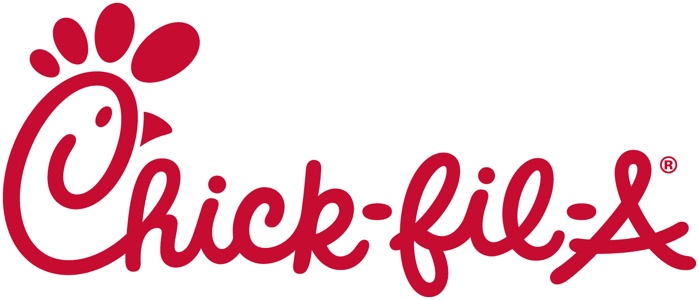 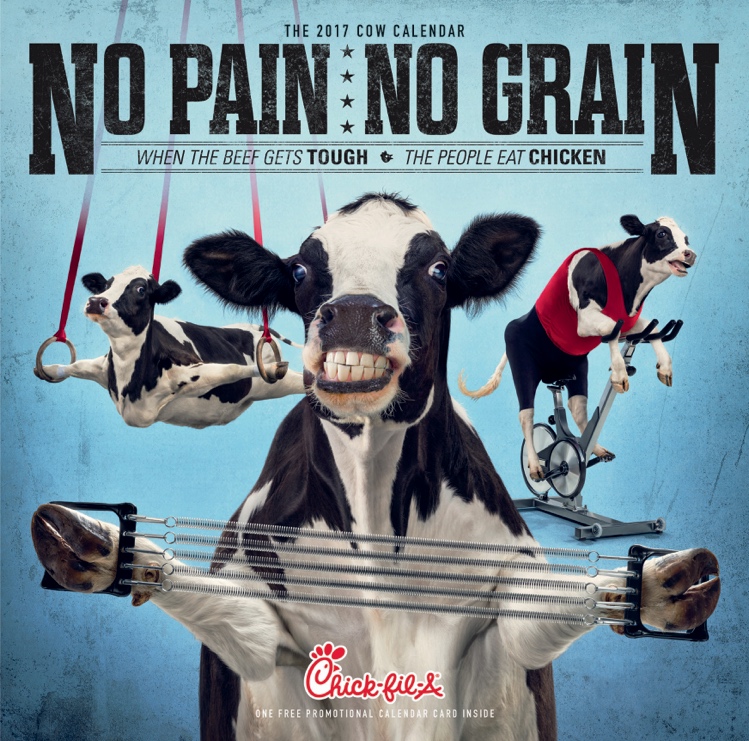 Includes a Digital Offer Card loaded with FREE food each month:January Free Medium Bowl of Hearty Chicken Soup or LTF Chicken Tortilla Soup February MYSTERY OFFER March Any Size Coca-Cola Beverage or Dasani Bottled Water April MYSTERY OFFER May 8-count Grilled or Fried Nuggets June MYSTERY OFFER  July Small Hand-Spun Milkshake August MYSTERY OFFER SeptemberMYSTERY OFFER  October Any Size Coca-Cola Soft Drink or Dasani Bottled Water November MYSTERY OFFER December YOUR CHOICE: Chick-fil-A Sandwich, Spicy Sandwich or Grilled Sandwich 